от 15 апреля 2022 года										№ 353О внесении изменений в постановление администрации городского округа город Шахунья Нижегородской области от 10 июля 2015 года № 817 «Об утверждении Положения о проведении аттестации руководителей муниципальных унитарных предприятий городского округа город Шахунья Нижегородской области»В связи с кадровыми изменениями администрация городского округа город Шахунья Нижегородской области  п о с т а н о в л я е т : В постановление администрации городского округа город Шахунья Нижегородской области от 10 июля 2015 года № 817 «Об утверждении Положения о проведении аттестации руководителей муниципальных унитарных предприятий городского округа город Шахунья Нижегородской области» (с изменениями, внесенными постановлениями от 26.10.2016 № 1238, от 05.12.2017 № 1542, от 08.05.2018 № 676, от 28.03.2019 № 321, от 28.06.2021 № 695) внести изменения, изложив состав аттестационной комиссии в следующей редакции:- Кошелев Р.В. – глава местного самоуправления городского округа город Шахунья Нижегородской области, председатель комиссии;- Кузнецов С.А. - заместитель главы администрации городского округа город Шахунья Нижегородской области, заместитель председателя комиссии;- Кузнецова Ю.В. – ведущий специалист отдела кадровой и архивной работы администрации городского округа город Шахунья Нижегородской области, секретарь комиссии.Члены комиссии:- Зубарева М.Е. - начальник финансового управления администрации городского округа город Шахунья Нижегородской области;- Козлова Е.Л. – начальник Управления экономики, прогнозирования, инвестиционной политики и муниципального имущества городского округа город Шахунья Нижегородской области;- Горева Н.А. – начальник Управления промышленности, транспорта, связи, жилищно-коммунального хозяйства, энергетики и архитектурной деятельности администрации городского округа город Шахунья Нижегородской области;- Смирнова О.Н. – начальник отдела кадровой и архивной работы администрации городского округа город Шахунья Нижегородской области;- Белов А.В. – начальник юридического отдела администрации городского округа город Шахунья Нижегородской области;- Уткин Р.С. – начальник сектора по поддержке малого бизнеса и развития предпринимательства администрации городского округа город Шахунья Нижегородской области.2. Настоящее постановление вступает в силу со дня подписания.3. Начальнику общего отдела администрации городского округа город Шахунья Нижегородской области обеспечить размещение настоящего постановления на официальном сайте администрации городского округа город Шахунья Нижегородской области.4. Со дня вступления в силу настоящего постановления, признать утратившим силу постановление администрации городского округа город Шахунья Нижегородской области от 28.06.2021 № 695 «О внесении изменений в постановление администрации городского округа город Шахунья Нижегородской области от 10 июля 2015 года № 817 «Об утверждении Положения о проведении аттестации руководителей муниципальных унитарных предприятий городского округа город Шахунья Нижегородской области».И.о. главы местного самоуправлениягородского округа город Шахунья							    А.Д.Серов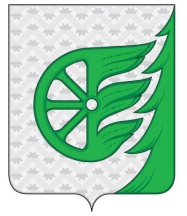 Администрация городского округа город ШахуньяНижегородской областиП О С Т А Н О В Л Е Н И Е